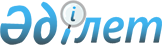 О внесении изменений и дополнений в решение городского маслихата от 10 декабря 2013 года № 155 "О бюджете города на 2014-2016 годы"
					
			Утративший силу
			
			
		
					Решение Атырауского городского маслихата Атырауской области от 05 декабря 2014 года № 227. Зарегистрировано Департаментом юстиции Атырауской области 22 декабря 2014 года № 3059. Утратило силу решением Атырауского городского маслихата Атырауской области от 5 февраля 2015 года № 253      Сноска. Утратило силу решением Атырауского городского маслихата Атырауской области от 05.02.2015 № 253 (вводится в действие со дня подписания).

      В соответствии со статьей 109 Бюджетного кодекса Республики Казахстан от 4 декабря 2008 года, статьей 21 Закона Республики Казахстан от 24 марта 1998 года "О нормативных правовых актах", подпунктом 1) пункта 1 статьи 6 Закона Республики Казахстан от 23 января 2001 года "О местном государственном управлении и самоуправлении в Республике Казахстан", Атырауский городской маслихат РЕШИЛ:

      1. Внести в решение городского маслихата от 10 декабря 2013 года № 155 "О бюджете города на 2014-2016 годы" (зарегистрировано в реестре государственной регистрации нормативных правовых актов за № 2844, опубликовано 14 января 2014 года в газете "Прикаспийская коммуна") следующие изменения и дополнения:

      в пункте 1:

      в подпункте 1):

      цифры "72 665 005" заменить цифрами "70 065 927";

      цифры "59 027 107" заменить цифрами "58 728 708";

      цифры "925 770" заменить цифрами "529 101";

      цифры "1 836 790" заменить цифрами "349 355";

      цифры "10 875 338" заменить цифрами "10 458 763";

      в подпункте 2):

      цифры "74 115 701" заменить цифрами "70 495 014";

      в подпункте 5):

      цифры "-2 364 689" заменить цифрами "-1 343 080";

      в подпункте 6):

      цифры "2 364 689" заменить цифрами "1 343 080";

      цифры "2 413 664" заменить цифрами "1 392 055";

      в пункте 3:

      цифры "8 675" заменить цифрами "8 343";

      цифры "424 934" заменить цифрами "367 691";

      в пункте 4:

      цифры "42 000" заменить цифрами "1 901";

      цифры "188 624" заменить цифрами "187 851";

      в пункте 5:

      цифры "6 031 171" заменить цифрами "5 753 097";

      цифры "609 393" заменить цифрами "622 930";

      цифры "1 629 159" заменить цифрами "2 306 660";

      цифры "2 361 167" заменить цифрами "1 392 055";

      в пункте 6: цифры "1 115 542" заменить цифрами "92 284".

      дополнить пунктами 12, 13 и 14 следующего содержания:

      "12. Произведенные кассовые расходы по специфике 431 "Строительство новых объектов и реконструкция имеющихся объектов" программы 07 1 467 003 "Проектирование, строительство и (или) приобретение жилья коммунального жилищного фонда" в сумме 428 399 782,65 тенге перенести с подпрограммы 013 "За счет кредитов из республиканского бюджета" на специфику 431 "Строительство новых объектов и реконструкция имеющихся объектов" подпрограммы 015 "За счет средств местного бюджета".

      13. Произведенные кассовые расходы по специфике 159 "Оплата прочих услуг и работ" программы 10 1 473 001 015 "Услуги по реализации государственной политики на местном уровне в сфере ветеринарии" в сумме 450 000 тенге перенести на специфику 416 "Приобретение нематериальных активов" программы 10 1 473 003 "Капитальные расходы государственного органа".

      14. Произведенные кассовые расходы по специфике 413 "Приобретение транспортных средств" программы 4 9 464 012 "Капитальные расходы государственного органа" в сумме 2 550 000 тенге перенести на специфику 413 "Приобретение транспортных средств" программы 4 9 464 067 015 "Капитальные расходы подведомственных государственных учреждений и организаций".

      2. Приложения 1 и 5 указанного решения изложить в новой редакции, согласно приложениям 1 и 2 к настоящему решению.

      3. Контроль за исполнением настоящего решения возложить на постоянную комиссию (С. Ерубаев) по вопросам экономики, развития предпринимательства, индустрии, торговли, налога и бюджета.

      4. Настоящее решение вводится в действие с 1 января 2014 года.

 Бюджет города на 2014 год Расшифровка программ аппарата акима района в городе, города районного значения, поселка, села, сельского округа      продолжение таблицы


					© 2012. РГП на ПХВ «Институт законодательства и правовой информации Республики Казахстан» Министерства юстиции Республики Казахстан
				Председатель ХХІХ сессии

Б. Хаменова

Секретарь Атырауского

городского маслихата

Б.Казиманов

Приложение 1 к решению городского Маслихата от 5 декабря 2014 года № 227 Приложение № 1 к решению городского Маслихата от 10 декабря 2013 года № 155 Категория 

Категория 

Категория 

Категория 

Сумма, тысяч тенге

Класс

Класс

Класс

Сумма, тысяч тенге

Подкласс

Подкласс

Сумма, тысяч тенге

Наименование

Сумма, тысяч тенге

1

2

3

4

5

I. ДОХОДЫ

70065927

1

Налоговые поступления

58728708

01

Подоходный налог

16021784

2

Индивидуальный подоходный налог

16021784

03

Социальный налог

32383005

1

Социальный налог

32383005

04

Hалоги на собственность

5048345

1

Hалоги на имущество

3795722

3

Земельный налог

366403

4

Hалог на транспортные средства

886062

5

Единый земельный налог

158

05

Внутренние налоги на товары, работы и услуги

4144993

2

Акцизы

3546832

3

Поступления за использование природных и других ресурсов

211645

4

Сборы за ведение предпринимательской и профессиональной деятельности

352249

5

Налог на игорный бизнес

34267

07

Прочие налоги

0

1

Прочие налоги

0

08

Обязательные платежи, взимаемые за совершение юридически значимых действий и (или) выдачу документов уполномоченными на то государственными органами или должностными лицами

1130581

1

Государственная пошлина

1130581

2

Неналоговые поступления

529101

01

Доходы от государственной собственности

86738

1

Поступления части чистого дохода государственных предприятий

2939

5

Доходы от аренды имущества, находящегося в государственной собственности

82514

7

Вознаграждения по кредитам, выданным из государственного бюджета

1285

02

Поступления от реализации товаров (работ, услуг) государственными учреждениями, финансируемыми из государственного бюджета

314

1

Поступления от реализации товаров (работ, услуг) государственными учреждениями, финансируемыми из государственного бюджета

314

03

Поступления денег от проведения государственных закупов, организуемых государственными учереждениями, финансируемыми из государственного бюджета

21228

1

Поступления денег от проведения государственных закупов, организуемых государственными учереждениями, финансируемыми из государственного бюджета

21228

04

Штрафы, пени, санкции, взыскания, налагаемые государственными учреждениями, финансируемыми из государственного бюджета, а также содержащимися и финансируемыми из бюджета (сметы расходов) Национального Банка Республики Казахстан

91453

1

Штрафы, пени, санкции, взыскания, налагаемые государственными учреждениями, финансируемыми из государственного бюджета, а также содержащимися и финансируемыми из бюджета (сметы расходов) Национального Банка Республики Казахстан, за исключением поступлений от организаций нефтяного сектора

91453

06

Прочие неналоговые поступления

329368

1

Прочие неналоговые поступления

329368

3

Поступления от продажи основного капитала

349355

01

Продажа государственного имущества, закрепленного за государственными учреждениями

2277

1

Продажа государственного имущества, закрепленного за государственными учреждениями

2277

03

Продажа земли и нематериальных активов

347078

1

Продажа земли

346840

2

Продажа нематериальных активов

238

4

Поступления трансфертов

10458763

02

Трансферты из вышестоящих органов государственного управления

10458763

2

Трансферты из областного бюджета

10458763

Функциональная группа

Функциональная группа

Функциональная группа

Функциональная группа

Функциональная группа

Сумма, тысяч тенге

Функциональная подгруппа

Функциональная подгруппа

Функциональная подгруппа

Функциональная подгруппа

Сумма, тысяч тенге

Администратор бюджетных программ

Администратор бюджетных программ

Администратор бюджетных программ

Сумма, тысяч тенге

Программа

Программа

Сумма, тысяч тенге

Наименование

Сумма, тысяч тенге

1

2

3

4

5

6

II. ЗАТРАТЫ

70495014

01

Государственные услуги общего характера

687969

1

Представительные, исполнительные и другие органы, выполняющие общие функции государственного управления

458775

112

Аппарат маслихата района (города областного значения)

15903

001

Услуги по обеспечению деятельности маслихата района (города областного значения)

15903

122

Аппарат акима района (города областного значения)

293910

001

Услуги по обеспечению деятельности акима района (города областного значения)

223457

003

Капитальные расходы государственного органа

70453

123

Аппарат акима района в городе, города районного значения, поселка, села, сельского округа

148962

001

Услуги по обеспечению деятельности акима района в городе, города районного значения, поселка, села, сельского округа

148962

2

Финансовая деятельность

39337

452

Отдел финансов района (города областного значения)

39337

001

Услуги по реализации государственной политики в области исполнения бюджета района (города областного значения) и управления коммунальной собственностью района (города областного значения)

30107

003

Проведение оценки имущества в целях налогообложения

8128

010

Приватизация, управление коммунальным имуществом, постприватизационная деятельность и регулирование споров, связанных с этим 

755

018

Капитальные расходы государственного органа

347

5

Планирование и статистическая деятельность

19857

453

Отдел экономики и бюджетного планирования района (города областного значения)

19857

001

Услуги по реализации государственной политики в области формирования и развития экономической политики, системы государственного планирования и управления района (города областного значения)

19857

9

Прочие государственные услуги общего характера

170000

467

Отдел строительства района (города областного значения)

170000

040

Развитие объектов государственных органов

170000

03

Общественный порядок, безопасность, правовая, судебная, уголовно-исполнительная деятельность

268613

9

Прочие услуги в области общественного порядка и безопасности

268613

458

Отдел жилищно-коммунального хозяйства, пассажирского транспорта и автомобильных дорог района (города областного значения)

268613

021

Обеспечение безопасности дорожного движения в населенных пунктах

268613

04

Образование

10784718

1

Дошкольное воспитание и обучение

2385208

464

Отдел образования района (города областного значения)

2385208

009

Обеспечение деятельности организаций дошкольного воспитания и обучения

1163854

040

Реализация государственного образовательного заказа в дошкольных организациях образования

1221354

2

Начальное, основное среднее и общее среднее образование

7626285

464

Отдел образования района (города областного значения)

7626285

003

Общеобразовательное обучение

7224774

006

Дополнительное образование для детей

401511

9

Прочие услуги в области образования

773225

464

Отдел образования района (города областного значения)

729225

001

Услуги по реализации государственной политики на местном уровне в области образования

18077

005

Приобретение и доставка учебников, учебно-методических комплексов для государственных учреждений образования района (города областного значения)

239951

007

Проведение школьных олимпиад, внешкольных мероприятий и конкурсов районного (городского) масштаба

688

012

Капитальные расходы государственного органа 

0

015

Ежемесячные выплаты денежных средств опекунам (попечителям) на содержание ребенка-сироты (детей-сирот), и ребенка (детей), оставшегося без попечения родителей

47372

067

Капитальные расходы подведомственных государственных учреждений и организаций

423137

467

Отдел строительства района (города областного значения)

44000

037

Строительство и реконструкция объектов образования

44000

06

Социальная помощь и социальное обеспечение

830733

2

Социальная помощь

734444

451

Отдел занятости и социальных программ района (города областного значения)

538444

002

Программа занятости

130025

005

Государственная адресная социальная помощь

30986

006

Оказание жилищной помощи

10100

007

Социальная помощь отдельным категориям нуждающихся граждан по решениям местных представительных органов

147918

010

Материальное обеспечение детей-инвалидов, воспитывающихся и обучающихся на дому

7475

013

Социальная адаптация лиц, не имеющих определенного местожительства

56039

014

Оказание социальной помощи нуждающимся гражданам на дому

43299

016

Государственные пособия на детей до 18 лет

28652

017

Обеспечение нуждающихся инвалидов обязательными гигиеническими средствами и предоставление услуг специалистами жестового языка, индивидуальными помощниками в соответствии с индивидуальной программой реабилитации инвалида

82938

023

Обеспечение деятельности центров занятости населения

1012

464

Отдел образования района (города областного значения)

196000

008

Социальная поддержка обучающихся и воспитанников организаций образования очной формы обучения в виде льготного проезда на общественном транспорте (кроме такси) по решению местных представительных органов

196000

9

Прочие услуги в области социальной помощи и социального обеспечения

96289

451

Отдел занятости и социальных программ района (города областного значения)

84341

001

Услуги по реализации государственной политики на местном уровне в области обеспечения занятости и реализации социальных программ для населения

60188

011

Оплата услуг по зачислению, выплате и доставке пособий и других социальных выплат

4445

021

Капитальные расходы государственного органа

628

050

Реализация Плана мероприятий по обеспечению прав и улучшению качества жизни инвалидов

15470

067

Капитальные расходы подведомственных государственных учреждений и организаций

3610

458

Отдел жилищно-коммунального хозяйства, пассажирского транспорта и автомобильных дорог района (города областного значения)

11948

050

Реализация Плана мероприятий по обеспечению прав и улучшению качества жизни инвалидов

11948

07

Жилищно-коммунальное хозяйство

12379659

1

Жилищное хозяйство

10096351

458

Отдел жилищно-коммунального хозяйства, пассажирского транспорта и автомобильных дорог района (города областного значения)

181003

002

Изъятие, в том числе путем выкупа земельных участков для государственных надобностей и связанное с этим отчуждение недвижимого имущества

23354

003

Организация сохранения государственного жилищного фонда

79984

031

Изготовление технических паспортов на объекты кондоминиумов

64540

049

Проведение энергетического аудита многоквартирных жилых домов 

13125

463

Отдел земельных отношений района (города областного значения)

60

016

Изъятие земельных участков для государственных нужд 

60

467

Отдел строительства района (города областного значения)

9906238

003

Проектирование, строительство и (или) приобретение жилья коммунального жилищного фонда

6038742

004

Проектирование, развитие, обустройство и (или) приобретение инженерно-коммуникационной инфраструктуры

3867496

072

Строительство и (или) приобретение служебного жилища и развитие и (или) приобретение инженерно-коммуникационной инфраструктуры в рамках Дорожной карты занятости 2020

0

479

Отдел жилищной инспекции района (города областного значения)

9050

001

Услуги по реализации государственной политики на местном уровне в области жилищного фонда

9050

2

Коммунальное хозяйство

586543

458

Отдел жилищно-коммунального хозяйства, пассажирского транспорта и автомобильных дорог района (города областного значения)

507819

012

Функционирование системы водоснабжения и водоотведения

67982

026

Организация эксплуатации тепловых сетей, находящихся в коммунальной собственности районов (городов областного значения)

439837

467

Отдел строительства района (города областного значения)

78724

005

Развитие коммунального хозяйства

50288

006

Развитие системы водоснабжения и водоотведения

28436

3

Благоустройство населенных пунктов

1696765

123

Аппарат акима района в городе, города районного значения, поселка, села, сельского округа

7191

009

Обеспечение санитарии населенных пунктов

7011

011

Благоустройство и озеленение населенных пунктов

180

458

Отдел жилищно-коммунального хозяйства, пассажирского транспорта и автомобильных дорог района (города областного значения)

1669357

015

Освещение улиц в населенных пунктах

518505

016

Обеспечение санитарии населенных пунктов

638545

017

Содержание мест захоронений и захоронение безродных

14900

018

Благоустройство и озеленение населенных пунктов

497407

467

Отдел строительства района (города областного значения)

20217

007

Развитие благоустройства городов и населенных пунктов

20217

08

Культура, спорт, туризм и информационное пространство

517969

1

Деятельность в области культуры

265362

455

Отдел культуры и развития языков района (города областного значения)

265362

003

Поддержка культурно-досуговой работы

265362

467

Отдел строительства района (города областного значения)

0

011

Развитие объектов культуры

0

2

Спорт

105219

465

Отдел физической культуры и спорта района (города областного значения)

48174

001

Услуги по реализации государственной политики на местном уровне в сфере физической культуры и спорта

6426

006

Проведение спортивных соревнований на районном (города областного значения) уровне

41504

032

Капитальные расходы подведомственных государственных учреждений и организаций

244

467

Отдел строительства района (города областного значения)

57045

008

Развитие объектов спорта и туризма

57045

3

Информационное пространство

92603

455

Отдел культуры и развития языков района (города областного значения)

86443

006

Функционирование районных (городских) библиотек

86443

456

Отдел внутренней политики района (города областного значения)

6160

005

Услуги по проведению государственной информационной политики через телерадиовещание

6160

9

Прочие услуги по организации культуры, спорта, туризма и информационного пространства

54785

455

Отдел культуры и развития языков района (города областного значения)

11367

001

Услуги по реализации государственной политики на местном уровне в области развития языков и культуры

8951

010

Капитальные расходы государственного органа

133

032

Капитальные расходы подведомственных государственных учреждений и организаций

2283

456

Отдел внутренней политики района (города областного значения)

43418

001

Услуги по реализации государственной политики на местном уровне в области информации, укрепления государственности и формирования социального оптимизма граждан

33579

003

Реализация мероприятий в сфере молодежной политики

9839

09

Топливно-энергетический комплекс и недропользование

96542

9

Прочие услуги в области топливно-энергетического комплекса и недропользования

96542

467

Отдел строительства района (города областного значения)

96542

009

Развитие теплоэнергетической системы

96542

10

Сельское, водное, лесное, рыбное хозяйство, особо охраняемые природные территории, охрана окружающей среды и животного мира, земельные отношения

81130

1

Сельское хозяйство

47509

453

Отдел экономики и бюджетного планирования района (города областного значения)

391

099

Реализация мер по оказанию социальной поддержки специалистов

391

462

Отдел сельского хозяйства района (города областного значения)

15140

001

Услуги по реализации государственной политики на местном уровне в сфере сельского хозяйства

12540

006

Капитальные расходы государственного органа 

2600

467

Отдел строительства района (города областного значения)

0

010

Развитие объектов сельского хозяйства

0

473

Отдел ветеринарии района (города областного значения)

31978

001

Услуги по реализации государственной политики на местном уровне в сфере ветеринарии

7322

003

Капитальные расходы государственного органа

450

007

Организация отлова и уничтожения бродячих собак и кошек

20500

010

Проведение мероприятий по идентификации сельскохозяйственных животных

3706

6

Земельные отношения

24818

463

Отдел земельных отношений района (города областного значения)

24818

001

Услуги по реализации государственной политики в области регулирования земельных отношений на территории района (города областного значения)

24818

9

Прочие услуги в области сельского, водного, лесного, рыбного хозяйства, охраны окружающей среды и земельных отношений

8803

473

Отдел ветеринарии района (города областного значения)

8803

011

Проведение противоэпизоотических мероприятий

8803

11

Промышленность, архитектурная, градостроительная и строительная деятельность

114253

2

Архитектурная, градостроительная и строительная деятельность

114253

467

Отдел строительства района (города областного значения)

38594

001

Услуги по реализации государственной политики на местном уровне в области строительства

31891

017

Капитальные расходы государственных органов

6703

468

Отдел архитектуры и градостроительства района (города областного значения)

75659

001

Услуги по реализации государственной политики в области архитектуры и градостроительства на местном уровне

20571

003

Разработка схем градостроительного развития территории района и генеральных планов населенных пунктов

55000

004

Капитальные расходы государственного органа 

88

12

Транспорт и коммуникации

4694574

1

Автомобильный транспорт

4694574

458

Отдел жилищно-коммунального хозяйства, пассажирского транспорта и автомобильных дорог района (города областного значения)

4694574

022

Развитие транспортной инфраструктуры

112897

023

Обеспечение функционирования автомобильных дорог

40647

045

Капитальный и средний ремонт автомобильных дорог районного значения и улиц населенных пунктов

2041030

051

Реализация приоритетных проектов транспортной инфраструктуры

2500000

13

Прочие

259616

3

Поддержка предпринимательской деятельности и защита конкуренции

24032

469

Отдел предпринимательства района (города областного значения)

24032

001

Услуги по реализации государственной политики на местном уровне в области развития предпринимательства и промышленности

19339

004

Капитальные расходы государственного органа 

4693

9

Прочие

235584

123

Аппарат акима района в городе, города районного значения, поселка, села, сельского округа

53625

040

Реализация мер по содействию экономическому развитию регионов в рамках Программы "Развитие регионов"

53625

452

Отдел финансов района (города областного значения)

92284

012

Резерв местного исполнительного органа района (города областного значения)

92284

458

Отдел жилищно-коммунального хозяйства, пассажирского транспорта и автомобильных дорог района (города областного значения)

89675

001

Услуги по реализации государственной политики на местном уровне в области жилищно-коммунального хозяйства, пассажирского транспорта и автомобильных дорог

61624

013

Капитальные расходы государственного органа

28051

14

Обслуживание долга

967

1

Обслуживание долга

967

452

Отдел финансов района (города областного значения)

967

013

Обслуживание долга местных исполнительных органов по выплате вознаграждений и иных платежей по займам из областного бюджета

967

15

Трансферты

39778271

1

Трансферты

39778271

452

Отдел финансов района (города областного значения)

39778271

006

Возврат неиспользованных (недоиспользованных) целевых трансфертов

109

007

Бюджетные изъятия

39778162

III. ЧИСТОЕ БЮДЖЕТНОЕ КРЕДИТОВАНИЕ

0

Функциональная группа

Функциональная группа

Функциональная группа

Функциональная группа

Функциональная группа

Сумма, тысяч тенге

Функциональная подгруппа

Функциональная подгруппа

Функциональная подгруппа

Функциональная подгруппа

Сумма, тысяч тенге

Администратор бюджетных программ

Администратор бюджетных программ

Администратор бюджетных программ

Сумма, тысяч тенге

Программа

Программа

Сумма, тысяч тенге

Наименование

Сумма, тысяч тенге

IV. Сальдо по операциям с финансовыми активами

913993

Приобретение финансовых активов

913993

13

Прочие

913993

009

Прочие

913993

458

Отдел жилищно-коммунального хозяйства, пассажирского транспорта и автомобильных дорог района (города областного значения)

913993

060

Увеличение уставных капиталов специализированных уполномоченных организаций

648993

065

Формирование или увеличение уставного капитала юридических лиц

265000

Категория

Категория

Категория

Категория

Сумма, тысяч тенге

Класс

Класс

Класс

Сумма, тысяч тенге

Подкласс

Подкласс

Сумма, тысяч тенге

Наименование

V. Дефицит (профицит) бюджета

-1343080

VI. Финансирование дефицита (использование профицита) бюджета

1343080

7

Поступления займов

1392055

01

Внутренние государственные займы

1392055

2

Договоры займа

1392055

Функциональная группа

Функциональная группа

Функциональная группа

Функциональная группа

Функциональная группа

Сумма, тысяч тенге

Функциональная подгруппа

Функциональная подгруппа

Функциональная подгруппа

Функциональная подгруппа

Сумма, тысяч тенге

Администратор бюджетных программ

Администратор бюджетных программ

Администратор бюджетных программ

Сумма, тысяч тенге

Программа

Программа

Сумма, тысяч тенге

Наименование

Сумма, тысяч тенге

16

Погашение займов

719950

1

Погашение займов

719950

452

Отдел финансов района (города областного значения)

719950

8

Погашение долга местного исполнительного органа перед вышестоящим бюджетом

719950

Категория

Категория

Категория

Категория

Сумма, тысяч тенге

Класс

Класс

Класс

Сумма, тысяч тенге

Подкласс

Подкласс

Сумма, тысяч тенге

Наименование

Используемые остатки бюджетных средств

670975

8

Используемые остатки бюджетных средств

670975

1

Свободные остатки бюджетных средств

670975

1

Свободные остатки бюджетных средств

670975

Приложение № 2 к решению городского Маслихата от 5 декабря 2014 года № 227Приложение № 5 к решению городского Маслихата от 10 декабря 2013 года № 155 № п/п

Наименование

Атырауский сельский округ

Аксайский сельский округ

Дамбинский сельский округ

Кайыршактинский сельский округ

Геологский сельский округ

1

Услуги по обеспечению деятельности акима района в городе, города районного значения, поселка, аула (села), аульного (сельского) округа

14 160

16 262

13 334

15 402

20 089

2

Обеспечение санитарии населенных пунктов

2650

800

375

1160

1402

3

Реализация мер по содействию экономическому развитию регионов в рамках Программы "Развитие регионов"

6 467

5 005

4 905

3 767

7 054

4

Благоустройство и озеленение населенных пунктов

0

Всего:

23 277

22 067

18 614

20 329

28 545

№

Наименование

Жумыскерский сельский округ

Кенузекский сельский округ

Балыкшинский сельский округ

Еркинкалинский сельский округ

Всего

1

Услуги по обеспечению деятельности акима района в городе, города районного значения, поселка, аула (села), аульного (сельского) округа

18 850

12 515

20 486

17 864

148 962

2

Обеспечение санитарии населенных пунктов

624

7011

3

Реализация мер по содействию экономическому развитию регионов в рамках Программы "Развитие регионов"

7 478

2 487

7 022

9 440

53 625

4

Благоустройство и озеленение населенных пунктов

180

180

Всего:

26 328

15 626

27 508

27 484

209 778

